Компания «ЭКСПОНЕНТА ФИЛЬМ»  представляет:"ЛЮБОВЬ И ДРУЖБА"искрометная комедия по роману Джейн Остин, которая уже отлично стартовала в прокате США и Великобритании и имеет беспрецедентно положительные отзывы зрителей и критиков.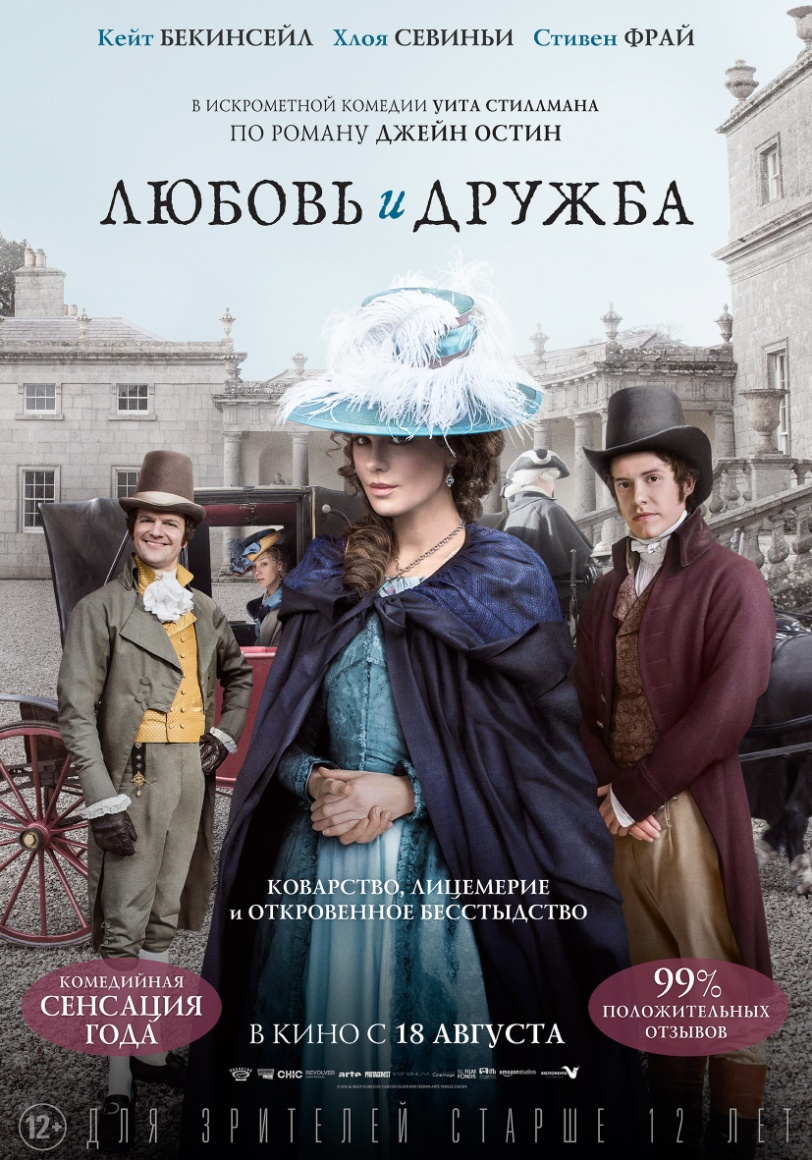 Фильм выходит в прокат 18 августа 2016 г.Режиссер: Уит Стилман  (Золотая молодежь, Барселона, Последние дни диско, Девушки в опасности)В ролях: Кейт Бекинсейл (Ван Хельсинг, Другой мир, Интуиция, Все Могу), Хлоя Севиньи (Парни не плачут, Зодиак, Догвилль), Стивен Фрай (Дживс и Вустер),  Том Беннетт и другие.Производство: Нидерланды, Ирландия, Франция, СШАВозраст: 12+ТЭГ ЛАЙН:  Коварство, лицемерие и откровенное бесстыдствоСИНОПСИС:Прекрасная молодая вдова леди Сьюзан приезжает в имение семьи покойного мужа переждать, пока в высшем обществе перестанут судачить о ее похождениях, и придумать, как поправить свое финансовое положение. Не теряя времени даром, она решает подыскать богатого мужа себе и своей юной дочери. В ход идут не только красота и обаяние, но и острый насмешливый ум и невероятный талант плести интриги.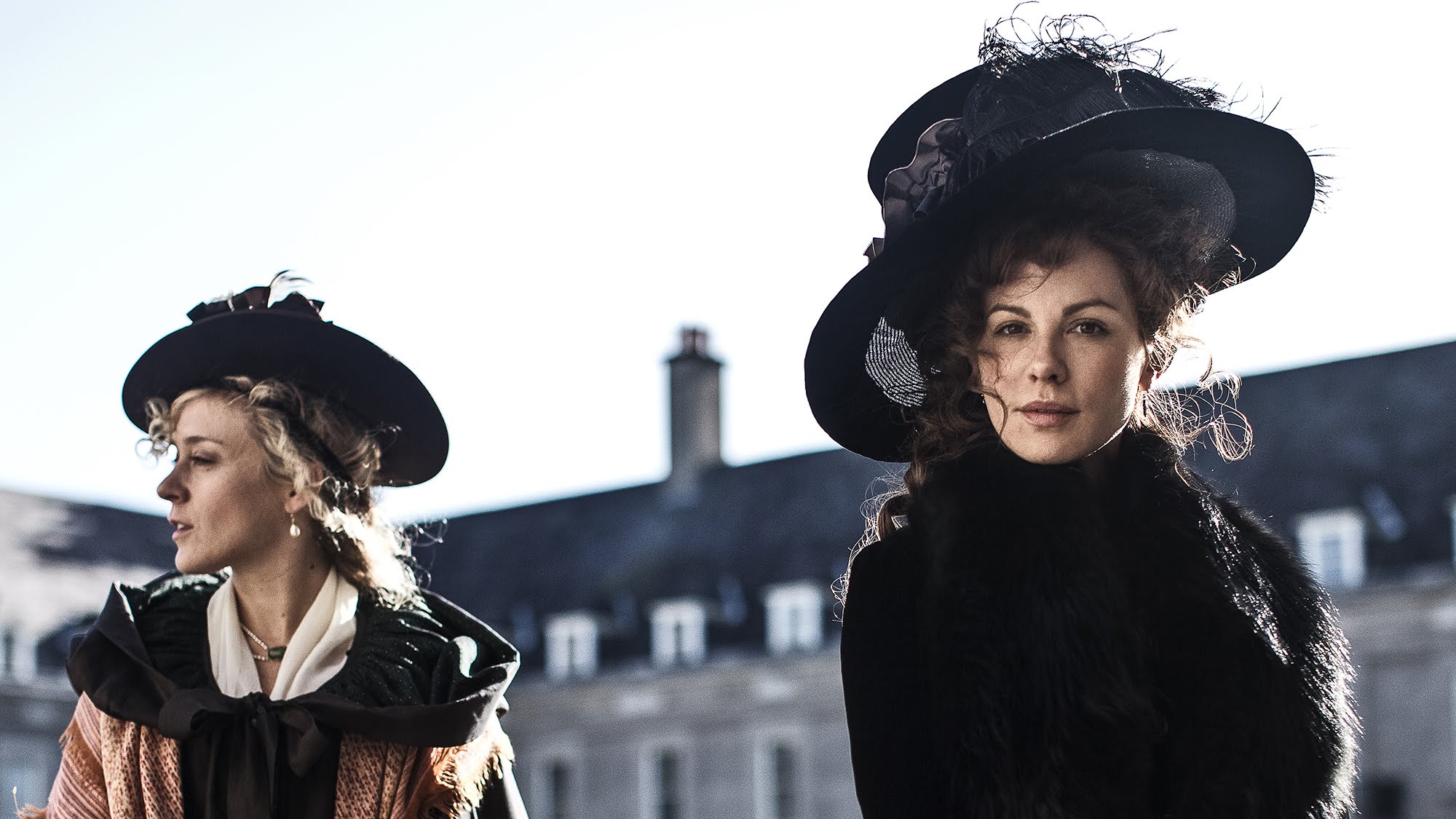 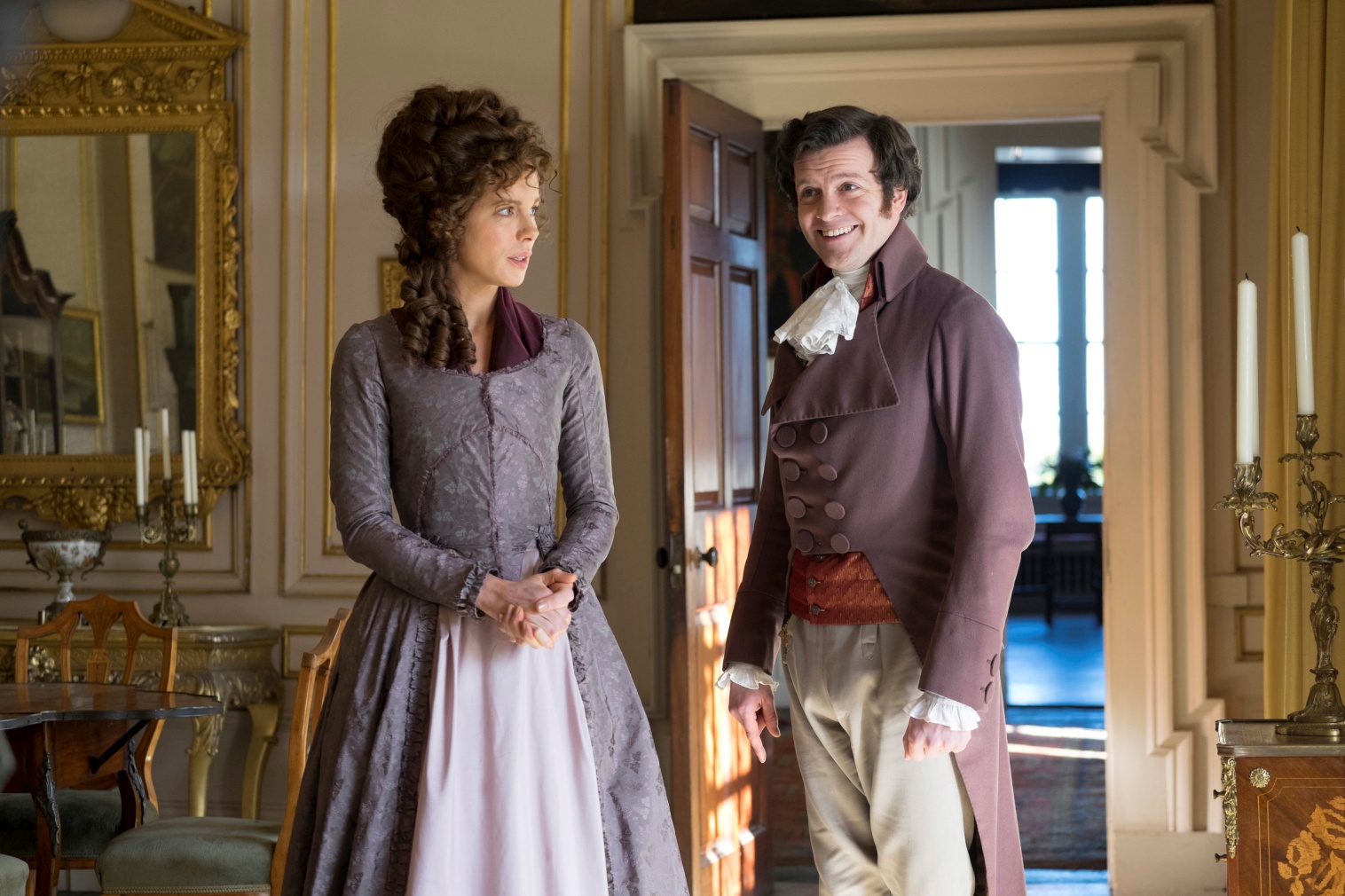 ЛЮБОВЬ И ДРУЖБА – это экранизация одного из ранних романов первой леди английской литературы Джейн Остин, который ценится за искрометный юмор, остроумное описание нравов и едкую сатиру.Фильм – участник  фестивалей в Санденсе, Роттердаме и ММКФ-2016.У фильма беспрецедентно  высокий  процент положительных отзывов на Rotten Tomatoes – 99%.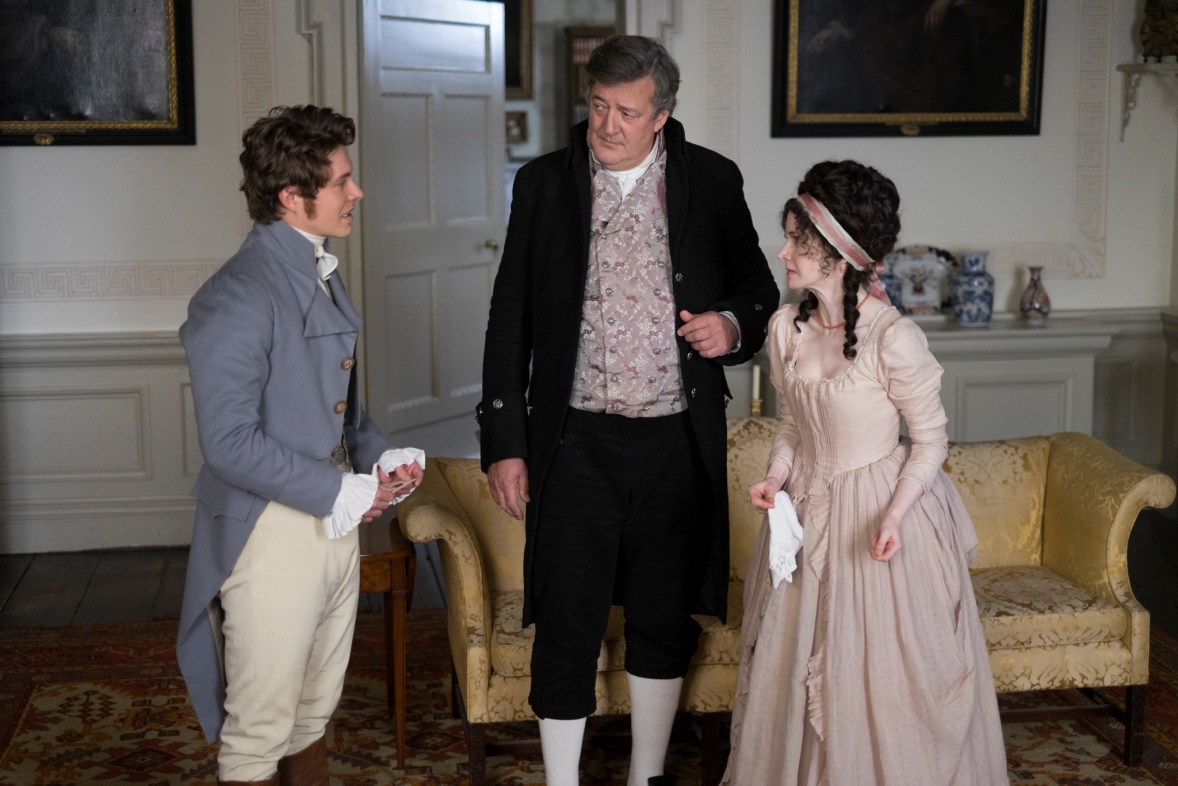 Отзывы прессыОдин из лучших фильмов года. Это самая едкая современная романтическая комедия. Rolling StoneОстроумная, наименее сентиментальная, а возможно, и самая лучшая экранизация
романа Остин на сегодняшний день. New York PostНевероятно современный и интересный... гениальный дуэт Кейт Бекинсейл и Хлое
Севиньи. ColliderЛучшая, самая интересная роль в карьере Кейт Бекинсейл. Vanity FairОстроумное и выигрышное кино. Джейн Остин могла бы гордиться работой Кейт
Бекинсейл и Уита Стилмана. Time OutЛЮБОВЬ И ДРУЖБА  прежде всего - мастерски сделанная комедия, образец и
режиссуры, и  актерской игры. Los Angeles Times"Свежее, потрясающее, яркое, живое... чистое удовольствие" CineVueГениальная находка. лучшая работа Уита Стиллмана. The TelegraphНикогда еще Кейт бекинсейл не была так хороша. Evening StandartКомедия, острая как лезвие ножа. экранизация самого остроумного романа Джейн Остин украсит экраны. The TimesОтзывы прессы после ММКФ«Любовь и дружба» собрана из сотни потрясающих гэгов, в которых можно утонуть — такого меткого, острого на язык и восхитительного фильма по классике не снимали уже давно. InterviewСтиллман — ехидный и нежный певец мира американской молодой буржуазии. Его не вполне осознающие реальность герои всегда вели себя так, будто живут в галантном старом романе. Теперь он заставил персонажей Остен говорить немного как нью-йоркские хипстеры. КоммерсантВ кинозал зовут и чувства, и разум. СНОБУит Стиллман вдруг взялся за Джейн Остин,  чтобы рассказать историю трикстера в юбке, женщины, способной выстроить себе судьбу даже в мире, который не дает ее полу права голоса. Weekend.ramblerЭто очень смешное, едкое и современное кино. ПРОФИЛЬБезделица  же, но это - полтора часа радости. СинемафияКейт Бекинсейл в главной роли - это потрясающая удача; она с равным успехом выдает полную невинность и стопроцентную расчетливость: собственно мужчина героиню не интересует, только пиастры. Синемафия. Невероятно смешная комедия о британских нравах конца XVIII века, но на самом деле смешной фильм про всех нас. The-villageКадры для скачивания https://yadi.sk/d/6ZWvvaYKsho7kДублированный трейлер https://youtu.be/LVu_sHsHNaUДублированный трейлер для скачивания https://yadi.sk/i/x2rn4iSat8JPcОригинальный трейлер без перевода https://www.youtube.com/watch?v=XSMNHKqrCOoСсылка на постер "ЛЮБОВЬ и ДРУЖБА" для печати
https://yadi.sk/d/husUyZEAt6K3B 
Ссылка на флаер "ЛЮБОВЬ и ДРУЖБА"  для печати:
https://yadi.sk/d/FJmq0Vg3t6KFM